附件2会议地址位置图及乘车路线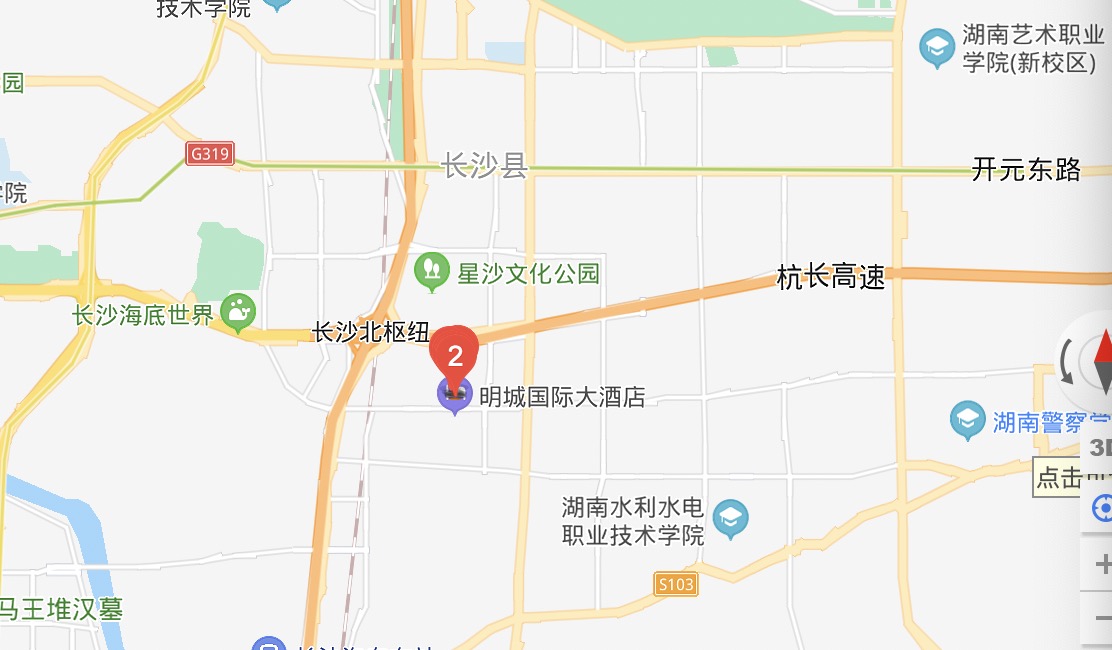 会议酒店：明城国际大酒店酒店地址：长沙市长沙县漓湘西路19号酒店联系人：袁平 13787101057